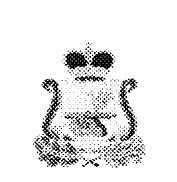 ИЗБИРАТЕЛЬНАЯ КОМИССИЯМУНИЦИПАЛЬНОГО ОБРАЗОВАНИЯ КАРДЫМОВСКОГО ГОРОДСКОГО ПОСЕЛЕНИЯ КАРДЫМОВСКОГО РАЙОНА СМОЛЕНСКОЙ ОБЛАСТИ СМОЛЕНСКОЙ  ОБЛАСТИ ПОСТАНОВЛЕНИЕ11 июля 2014 года                                                                                               №  31                                                                                                        О заверении списка кандидатов в депутаты Совета депутатов Кардымовского городского поселения Кардымовского района Смоленской области третьего созыва выдвинутого избирательным объединением Смоленским региональным отделением Политической партии ЛДПР – Либерально-демократической партии России по многомандатным избирательным округамВ соответствии с пунктами 5¹, 52 статьи 152 областного закона от 3 июля 2003 года № 41-з «О выборах органов местного самоуправления в Смоленской области», проверив соблюдение Смоленским региональным отделением Политической партии ЛДПР – Либерально-демократической партии России требований к выдвижению кандидатов, предусмотренных Федеральным законом от 11 июля 2001 года № 95-ФЗ «О политических партиях», Федеральным законом от 12 июня 2002 года № 67-ФЗ «Об основных гарантиях избирательных прав и права на участие в референдуме граждан Российской Федерации», и наличие документов, необходимых для заверения списка кандидатов по многомандатным избирательным округам, избирательная комиссия муниципального образования муниципального образования Кардымовского городского поселения Кардымовского района Смоленской области П О С Т А Н О В Л Я Е Т:1. Заверить список кандидатов в депутаты Совета депутатов Кардымовского городского поселения Кардымовского района Смоленской области третьего созыва выдвинутых избирательным объединением Смоленское региональное отделение Политической партии ЛДПР – Либерально-демократической партии России по многомандатным избирательным округам.2. Выдать уполномоченному представителю избирательного объединения Смоленское региональное отделение Политической партии ЛДПР – либерально-демократической партии России настоящее постановление и копию заверенного списка кандидатов в депутаты  выдвинутых по многомандатным избирательным округам.4. Опубликовать  настоящее постановление в Кардымовской районной газете «Знамя труда».Председателькомиссии                                                                       Е.А.Рублевская                                                                                                                  Секретарь комиссии                                                                                 О.А.Остапец                                                                                                                                   СПИСОК КАНДИДАТОВв депутаты Совета депутатов Кардымовского городского поселения Кардымовского района Смоленской области третьего созывавыдвинутый избирательным объединением Смоленское региональное отделение Политической партии     ЛДПР – Либерально-демократической партии Россиипо многомандатным избирательным округам1. трехмандатный избирательный округ № 11.1 Караваев Иван Викторович,дата рождения 17.01.1990 года,место рождения пос. Верхнеднепровский Дорогобужского района Смоленской области,адрес места жительства 214012, Смоленская область, город Смоленск, переулок                              1-й Верхне-Профинтерновский, дом 6,вид документа паспорт 6610 541561выдан 15.06.2010 года, УФМС России по Смоленской области в Заднепровском районе города Смоленска.1.2 Снеткова Валентина Андреевна,дата рождения 20.11.1993 года,место рождения: город Ярцево Смоленской областиадрес места жительства 215806, Смоленская область, Ярцевский район, город Ярцево, улица Пугачева, дом 1-В, квартира 37,вид документа паспорт 6608 434288,выдан 21.08.2008 года, МО УФМС Росии по Смоленской области в городе Ярцево.1.3 Иванов Виталий Андреевич,дата рождения 20.11.1993 года,место рождения город Смоленск,адрес места жительства 214031, Смоленская область, город Смоленск, проспект              Строителей, дом 4, корпус 2, квартира 71,вид документа паспорт 6613 726455,выдан 02.12.2013, Отделом УФМС России по Смоленской области в Промышленном районе города Смоленска.2. Трехмандатный избирательный округ № 32.1. Баязов Максим Меджвиллахович,место рождения город Смоленскадрес места жительства 214005, Смоленская область, город Смоленск, улица Гастелло, дом 11, квартира 3,вид документа паспорт 6610 569451выдан 07.10.2010 года УФМС России по Смоленской области в Заднепровском районе города Смоленска.2.2. Сыпучкин Павел Андреевич,место рождения город Смоленск,адрес места жительства 214039, Смоленская область, город Смоленск, улица Валентины Гризодубовой, дом 1, квартира 235,вид документа паспорт 6608 453676,выдан 01.12.2008 года, Отделением УФМС России по Смоленской области в Заднепровском районе города Смоленска.2.3 Чухнов Павел Владимировичдата рождения 10.08.1985 годаместо рождения дер. Бобыново Починковского района Смоленской области,адрес места жительства 214541, Смоленская область, Смоленский район, село Каспля-2, улица Студенческая, дом 4, квартира 38,вид документа паспорт 6604 133869,выдан 19.09.2005 года, ОВД Смоленского района Смоленской области.3. Четырехмандатный избирательный округ № 33.1 Новоселов Артем Николаевич,дата рождения 11.09.1991 года,место рождения город Смоленск,адрес места жительства 214020, Смоленская область, город Смоленск, улица Попова, дом 118, квартира 58,вид документа паспорт 6606 481136,выдан 19.05.2009 года, Отделом УФМС России по Смоленской области в Промышленном районе города Смоленска.3.2 Азаренок Владислав Игоревич,дата рождения 09.12.1994 года,место рождения пос. Сибирский Первомайского района Алтайского края,адрес места жительства 214020, Смоленская область, город Смоленск, улица Шевченко, дом 1/35, квартира 163,вид документа паспорт 6608 474664,выдан 13.04.2009 года, Отделом УФМС России по Смоленской области в Промышленном районе города Смоленска.3.3 Клюев Сергей Анатольевич,дата рождения 05.09.1982 года,место рождения город Смоленск,адрес места жительства 214039, Смоленская область, город Смоленск, улица Валентины Гризодубовой, дом 1, квартира 11,вид документа паспорт 6603 841464,выдан 14.06.2003 года, Заднепровским РОВД города Смоленска3.4 Кузнецов Игорь Викторович,дата рождения 06.01.1982 года,место рождения город Смоленск,адрес места жительства 214006, Смоленская область, город Смоленск, переулок Госпитальный, дом 8, квартира 3,вид документа паспорт 6610 580801,выдан 23.03.2011 года, Отделением УФМС России по Смоленской области в Заднепровском районе города Смоленска.Председатель избирательной комиссиимуниципального образования Кардымовскогогородского поселения Кардымовского районаСмоленской области                                                      _______________      _____________________                                                                                               (подпись)                        (инициалы, фамилия)СПИСОКзаверен избирательной комиссией муниципального образования Кардымовского городского поселения Кардымовского района  Смоленской области10 июля 2014 года(постановление № 31)Приложениек постановлению избирательной комиссии муниципального образования Кардымовского городского поселения Кардымовского района Смоленской областиот 10.07.2014 №31М.П.